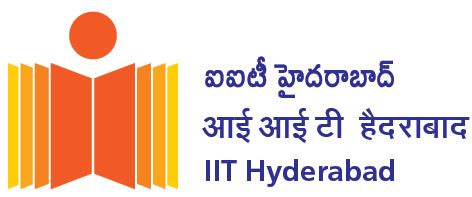 Indian Institute of Technology Hyderabad Kandi, Sangareddy-502 284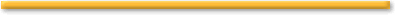              IITH-Deakin University JDP Research Proposal Seminar - Evaluation Form Name of the Scholar	:	  Roll No. & Department	:Title of Seminar	:Evaluation Date	:Short Abstract	:(use separate sheet, if required)DC Report:The Work done by the Student/Scholar is:ExcellentGoodSatisfactoryUnsatisfactory and Suspension of the Stipend Doctoral Committee Members:Deputy Registrar (Acad)			Dean (Acad)					Dean (IAR)MemberNameSignature with dateLead Supervisor (IITH)Co-Supervisor from IITH (if any)Lead Supervisor from (Deakin University)Co-Supervisor from Deakin University (if any)Signature of the Member - Chairman from IITH (Can be from the Dept. or outside the Dept. of the lead   supervisor) Signature of the Member from Deakin University (Nominated by the appropriate authority of Deakin University) Signature of the Chair, CIP (with Date):